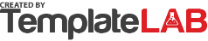 MEDICATIONMEDICATIONMEDICATIONMEDICATIONTIFFANYTIFFANY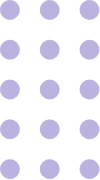 CHARTCHARTNORWOODNORWOODCHARTCHARTDATETopiramate 100mgAzithromycinRivaroxabanValacyclovir&1 Tablet1 Capsule1 Tablet10mlTIME3 x After meals1 x With lunch1 x After breakfast3 x After meals25-11-2023
07:00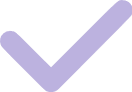 25-11-2023
14:0025-11-2023
19:0026-11-2023
06:0026-11-2023
14:0026-11-2023
19:0027-11-2023
06:0027-11-2023
14:0027-11-2023
19:00© TemplateLab.com © TemplateLab.com 